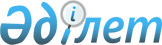 О внесении изменений и дополнения в постановление Правления Агентства Республики Казахстан по регулированию и надзору финансового рынка и финансовых организаций от 25 декабря 2006 года № 295 "Об утверждении Правил выдачи разрешения на добровольную реорганизацию или ликвидацию банков второго уровня, а также возврата депозитов физических лиц путем их прямой выплаты либо их перевода в другой банк, являющийся участником системы обязательного гарантирования депозитов"
					
			Утративший силу
			
			
		
					Постановление Правления Национального Банка Республики Казахстан от 24 февраля 2012 года № 55. Зарегистрировано в Министерстве юстиции Республики Казахстан 10 апреля 2012 года № 7544.
      Сноска. Утратило силу постановлением Правления Агентства РК по регулированию и развитию финансового рынка от 30.03.2020 № 31 (вводится в действие по истечении двадцати одного календарного дня после дня его первого официального опубликования).
      В соответствии с Законом Республики Казахстан от 28 декабря 2011 года "О внесении изменений и дополнений в некоторые законодательные акты Республики Казахстан по вопросам регулирования банковской деятельности и финансовых организаций в части минимизации рисков", Правление Национального Банка Республики Казахстан ПОСТАНОВЛЯЕТ:
      1. Внести в постановление Правления Агентства Республики Казахстан по регулированию и надзору финансового рынка и финансовых организаций от 25 декабря 2006 года № 295 "Об утверждении Правил выдачи разрешения на добровольную реорганизацию или ликвидацию банков второго уровня, а также возврата депозитов физических лиц путем их прямой выплаты либо их перевода в другой банк, являющийся участником системы обязательного гарантирования депозитов" (зарегистрированное в Реестре нормативных правовых актов под № 4521), следующие изменения и дополнение:
      заголовок изложить в следующей редакции:
      "Об утверждении Правил выдачи разрешения на добровольную реорганизацию банков второго уровня (банковских холдингов), добровольную ликвидацию банков второго уровня, а также возврата депозитов физических лиц путем их прямой выплаты либо перевода в другой банк, являющийся участником системы обязательного гарантирования депозитов";
      пункт 1 постановления изложить в следующей редакции:
      "1. Утвердить прилагаемые Правила выдачи разрешения на добровольную реорганизацию банков второго уровня (банковских холдингов), добровольную ликвидацию банков второго уровня, а также возврата депозитов физических лиц путем их прямой выплаты либо перевода в другой банк, являющийся участником системы обязательного гарантирования депозитов";
      в Правилах выдачи разрешения на добровольную реорганизацию или ликвидацию банков второго уровня, а также возврата депозитов физических лиц путем их прямой выплаты либо их перевода в другой банк, являющийся участником системы обязательного гарантирования депозитов, утвержденных указанным постановлением:
      заголовок изложить в следующей редакции:
      "Правила выдачи разрешения на добровольную реорганизацию банков второго уровня (банковских холдингов), добровольную ликвидацию банков второго уровня, а также возврата депозитов физических лиц путем их прямой выплаты либо перевода в другой банк, являющийся участником системы обязательного гарантирования депозитов";
      преамбулу изложить в следующей редакции:
      "Настоящие Правила выдачи разрешения на добровольную реорганизацию банков второго уровня (банковских холдингов), добровольную ликвидацию банков второго уровня, а также возврата депозитов физических лиц путем их прямой выплаты либо перевода в другой банк, являющийся участником системы обязательного гарантирования депозитов (далее – Правила) разработаны в соответствии с законами Республики Казахстан от 31 августа 1995 года "О банках и банковской деятельности в Республике Казахстан" (далее - Закон) и от 4 июля 2003 года "О государственном регулировании и надзоре финансового рынка и финансовых организаций" и определяют порядок выдачи разрешения на добровольную реорганизацию банков второго уровня (банковских холдингов), добровольную ликвидацию банков второго уровня (далее - банк), а также порядок возврата депозитов физических лиц путем их прямой выплаты либо перевода в другой банк, являющийся участником системы обязательного гарантирования депозитов.";
      заголовок главы 1 изложить в следующей редакции: 
      "1. Общие положения";
      пункт 1 изложить в следующей редакции:
      "1. Ходатайство на получение разрешения на проведение добровольной реорганизации банка (банковского холдинга), представленное в Комитет по контролю и надзору финансового рынка и финансовых организаций Национального Банка Республики Казахстан (далее - уполномоченный орган), рассматривается в течение двух месяцев со дня со дня его принятия.
      По результатам рассмотрения ходатайства государственный орган, осуществляющий государственное регулирование, контроль и надзор финансового рынка и финансовых организаций, выдает разрешение или отказывает в выдаче разрешения на добровольную реорганизацию банка (банковского холдинга) или ликвидацию банка.";
      пункт 4 изложить в следующей редакции:
      "4. Уполномоченный орган ведет реестр выданных разрешений на добровольную реорганизацию банка (банковского холдинга) или ликвидацию банка по формам в соответствии с приложениями 1 и 2 к настоящим Правилам.";
      заголовок главы 2 изложить в следующей редакции:
      "2. Порядок выдачи разрешения на добровольную реорганизацию банка (банковского холдинга)";
      пункт 5 изложить в следующей редакции:
      "5. Банк (банковский холдинг) представляет в уполномоченный орган ходатайство о даче разрешения на его добровольную реорганизацию (слияние, присоединение, разделение, выделение, преобразование) по форме в соответствии с приложением 3 к настоящим Правилам с приложением документов, указанных в пункте 3 статьи 60 Закона.";
      дополнить пунктом 5-1 следующего содержания:
      "5-1. В случае реорганизации банка путем преобразования в кредитное товарищество после принятия общим собранием акционеров банка решения о его реорганизации банк принимает меры по возврату депозитов физических лиц путем их прямой выплаты либо перевода в другой банк, являющийся участником системы обязательного гарантирования депозитов, в порядке, предусмотренном главой 2-1 настоящих Правил, а также по возврату депозитов юридических лиц путем их прямой выплаты либо перевода в другой банк, за исключением депозитов участников создаваемого кредитного товарищества.
      Реорганизуемый банк осуществляет меры по досрочному исполнению обязательств по ранее заключенным договорам банка, либо расторжению данных договоров.
      После проведения мероприятий, указанных в частях первой и второй настоящего пункта, реорганизуемый банк обращается с ходатайством в уполномоченный орган о выдаче разрешения на его реорганизацию путем преобразования в кредитное товарищество с приложением документов, указанных в подпункте 1-1) пункта 8 настоящих Правил, в том числе в отношении депозитов юридических лиц, а также документов, подтверждающих выполнение требований настоящего пункта.";
      пункт 7 изложить в следующей редакции:
      "7. Отказ в выдаче разрешения на добровольную реорганизацию банка (банковского холдинга) производится по основаниям, предусмотренным статьей 61 Закона.";
      заголовок главы 2-1 изложить в следующей редакции:
      "2-1. Порядок возврата депозитов физических лиц путем их прямой выплаты либо перевода в другой банк, являющийся участником системы обязательного гарантирования депозитов";
      пункт 7-3 изложить в следующей редакции:
      "7-3. Процедура возврата депозитов физических лиц и принятия заявления от депозиторов о переводе депозитов в другой банк, являющийся участником системы обязательного гарантирования депозитов, по выбору банка, осуществляется в течение двадцати календарных дней со дня публикации объявления.
      Возврат депозитов физических лиц осуществляется в срок не более трех рабочих дней со дня представления заявления о возврате депозита.
      Отсутствие письменного возражения депозиторов в течение десяти календарных дней со дня публикации объявления рассматривается как согласие депозитора на перевод депозита.";
      пункт 7-8 изложить в следующей редакции:
      "7-8. При оформлении акта приема-передачи депозитов физических лиц в нем указываются следующие сведения:
      1) размер обязательств банка по депозитам физических лиц на дату перевода;
      2) список депозиторов - физических лиц в разрезе филиалов добровольно ликвидируемого банка, которые содержат следующую информацию:
      индивидуальный идентификационный код (номер банковского счета) депозитора;
      фамилия, имя, отчество (при наличии), дата рождения депозитора;
      номер документа, удостоверяющего личность депозитора и сведения о государственном органе, его выдавшем, дата выдачи;
      регистрационный номер налогоплательщика или индивидуальный идентификационный номер;
      юридический адрес, место жительства депозитора;
      дата заключения и номер договора банковского счета и (или) банковского вклада, срок действия договора;
      ставки вознаграждения по вкладу;
      сумма депозита и начисленные и полученные депозитором суммы вознаграждения по вкладу;
      3) количество передаваемых дел (документов).";
      заголовок главы 3 изложить в следующей редакции:
      "3. Порядок выдачи разрешения на добровольную ликвидацию банка";
      пункты 10 и 11 изложить в следующей редакции:
      "10. Отказ в выдаче разрешения на добровольную ликвидацию банка производится по основаниям, предусмотренным статьей 69 Закона.
      11. При получении разрешения на добровольную ликвидацию банк возвращает ранее выданные подлинники лицензий на право осуществления банковских и иных операций в течение десяти рабочих дней с даты вступления в силу данного решения государственного органа, осуществляющего государственное регулирование, контроль и надзор финансового рынка и финансовых организаций.";
      главу 4 исключить;
      приложение 1 изложить в редакции согласно приложению 1 к настоящему постановлению;
      правый верхний угол приложения 2 изложить в следующей редакции:
      "Приложение 2
      к Правилам выдачи разрешения на добровольную реорганизацию банков второго уровня (банковских холдингов), добровольную ликвидацию банков второго уровня, а также возврата депозитов физических лиц путем их прямой выплаты либо перевода в другой банк, являющийся участником системы обязательного гарантирования депозитов
      Форма";
      приложение 3 изложить в редакции согласно приложению 2 к настоящему постановлению;
      правый верхний угол приложения 4 изложить в следующей редакции:
      "Приложение 4
      к Правилам выдачи разрешения на добровольную реорганизацию банков второго уровня (банковских холдингов), добровольную ликвидацию банков второго уровня, а также возврата депозитов физических лиц путем их прямой выплаты либо перевода в другой банк, являющийся участником системы обязательного гарантирования депозитов
      Форма";
      Председателю Комитета по контролю и надзору финансового рынка и финансовых организаций Национального Банка Республики Казахстан".
      2. Настоящее постановление вводится в действие по истечении десяти календарных дней после дня его первого официального опубликования.
      Форма              Реестр уполномоченного органа по учету
выданных разрешений на добровольную реорганизацию
банков второго уровня (банковских холдингов)
      Форма             
      № ____ дата ________
      Председателю              
      Комитета по контролю и    
      надзору финансового рынка 
      и финансовых организаций  
      Национального Банка       
      Республики Казахстан       ХОДАТАЙСТВО
на получение разрешения на добровольную реорганизацию банка
(банковского холдинга)
      ___________________________________________________________________
                         (наименование заявителя)
      просит в соответствии с решением общего собрания акционеров банка
      (банковского холдинга)
      № ____ от "____" _______________ _____ года, ______________________
                                                    (место проведения)
      выдать разрешение на добровольную реорганизацию банка (банковского
      холдинга) посредством (слияния, присоединения, разделения, выделения,
      преобразования) (нужное подчеркнуть)
      в _________________________________________________________________
      (юридического(их) лица (лиц), образующегося(-ихся) в результате
      реорганизации банка (банковского холдинга))
            Банк (банковский холдинг) полностью отвечает за достоверность
      прилагаемых к ходатайству документов и сведений, а также
      своевременное представление уполномоченному органу дополнительной
      информации и документов, запрашиваемых в связи с рассмотрением
      ходатайства.
            Прилагаемые документы (указать поименный перечень направляемых
      документов, количество экземпляров и листов по каждому):
            Уполномоченное лицо от акционеров банка (фамилия, имя, отчество
      (при наличии), ссылка на документ, являющийся основанием получения
      названных полномочий).
      ___________________________ ___________
             (подпись)               печать
					© 2012. РГП на ПХВ «Институт законодательства и правовой информации Республики Казахстан» Министерства юстиции Республики Казахстан
				
Председатель
Национального Банка
Г. МарченкоПриложение 1
к постановлению Правления
Национального Банка
Республики Казахстан
от 24 февраля 2012 года № 55
Приложение 1
к Правилам выдачи разрешения
на добровольную реорганизацию банков
второго уровня (банковских холдингов),
добровольную ликвидацию банков второго
уровня, а также возврата депозитов
физических лиц, их перевода в другой
банк, являющийся участником системы
обязательного гарантирования депозитов
№ 
Наименование 
банка
(банковского
холдинга)
Дата и номер
протокола общего
собрания
акционеров
(участников)
банков
(банковских
холдингов)
Дата и номер
разрешения на
добровольную
реорганизацию
банка
(банковского
холдинга)
Наименование
юридического
юридических лица
(лиц),
образующегося
(образующихся)
в результате
реорганизации
банка
(банковского
холдинга)
Вид 
деятельности
юридического
(юридических)
лица (лиц),
образующегося
(образующихся)
в результате
реорганизации
банка
(банковского
холдинга)Приложение 2
к постановлению Правления
Национального Банка
Республики Казахстан
от 24 февраля 2012 года № 55
Приложение 3
к Правилам выдачи разрешения
на добровольную реорганизацию банков
второго уровня (банковских холдингов),
добровольную ликвидацию банков второго
уровня, а также возврата депозитов
физических лиц, их перевода в другой
банк, являющийся участником системы
обязательного гарантирования депозитов